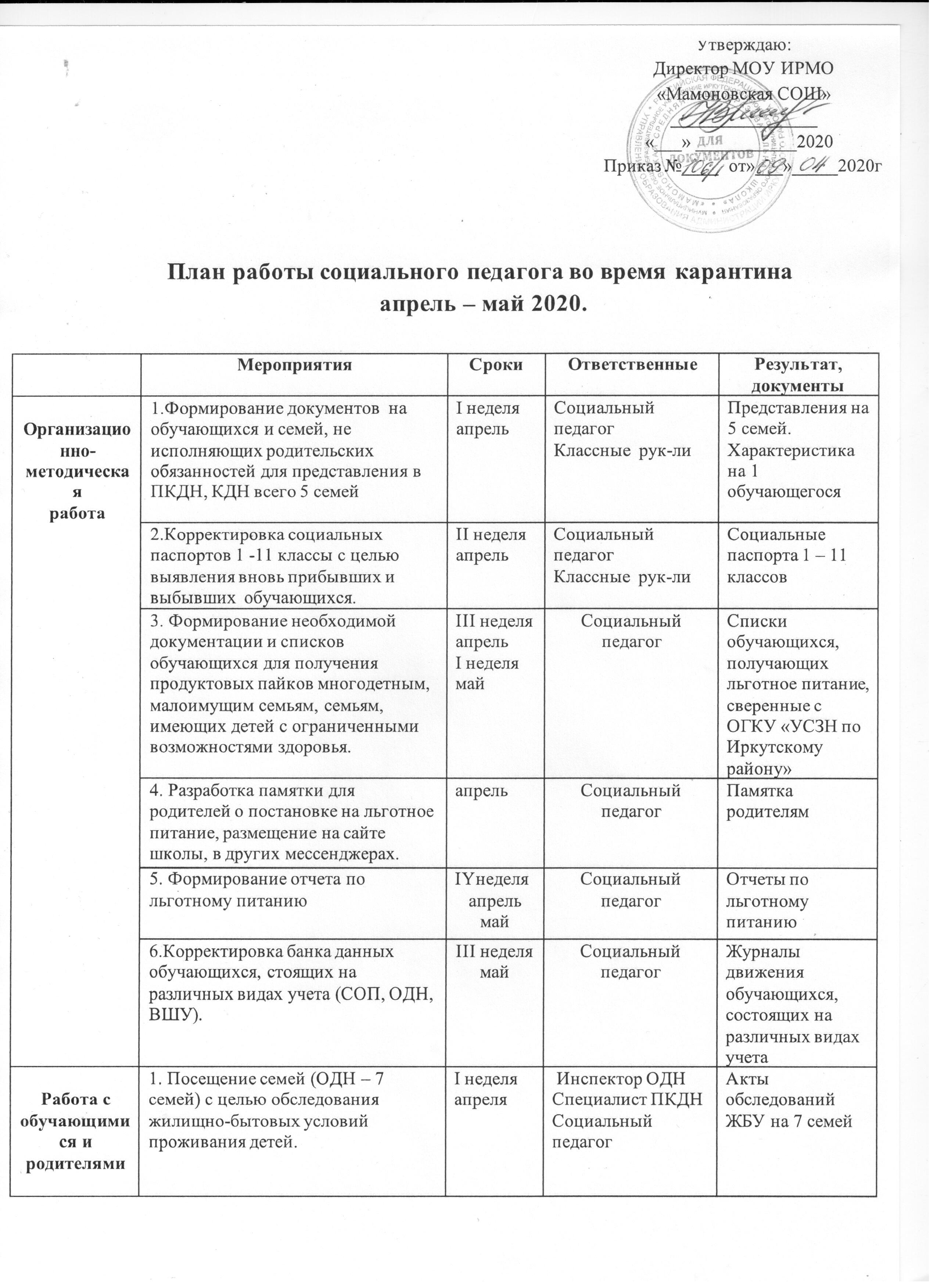 2. Корректировка документации проекта «Моя точка роста»Социальный педагогОГКУ «УСЗН по Шелеховскому району»Путевки в оздоровительный санаторий3.Индивидуальные консультации обучающихся и их родителей, педагогов по вопросам оформления льготного питания, получения продуктовых  пайков, организации режима обученияВ течение четвертиСоциальный педагогЖурнал индивидуальных бесед4. Мониторинг выполнения условий карантинных мероприятий, затруднений в обучении по различным формам обучающихся «группы риска».В течение четвертиСоциальный педагог, Классные  руководителиСправка по выявленным фактам5. Выявление обучающихся, склонных к нарушениям правил поведения в  общественных местах.В течении четвертиСоциальный педагогАкт о нарушении6.Организация летнего оздоровительного сезона для обучающихся «группы риска»В течении четвертиСоциальный педагог,Начальник лагеря «Улыбка», ОГКУ «УСЗН по Иркутскому району»Зачисление в лагерь «Улыбка», трудовые бригады, путевки в оздоровительные лагеря Иркутского районаРабота с педагогическим коллективом1. Индивидуальные консультации с классными  руководителями по организации профилактической работы  с обучающимися, состоящих на различных видах учета. (СОП, ОДН, ВШУ)В течение четвертиСоциальный педагог, Классные  руководителиЖурнал индивидуальных беседРабота с педагогическим коллективом2. Индивидуальные консультации классным руководителям по оформлению льготного питания, получения родителями продуктовых пайков.В течение четвертиСоциальный педагог, Классные  руководителиСписки обучающихся на  льготное питание Работа с педагогическим коллективом3. Мониторинг организации занятий детей «группы риска» и выполнение программы по различным формам обучения (Дистанционная, ИФО и бумажные носители) 1 раз в неделюСоциальный педагогКлассные руководителиСправка по выполнению заданийВзаимодействие служб1. Обновление картотеки и банка данных обучающихся, состоящих на различных видах учета (СОП, ОДН, ВШУ).I неделяапрельIII неделямайИнспектор ОДНСпециалист ПКДНСоциальный педагогЖурналы движения обучающихся, состоящих на различных видах учетаВзаимодействие служб2.Взаимодействие со службой Социальной защиты населения Иркутского района (учет и постановка обучающихся на льготное питание).В течение четвертиСоциальный педагог Специалисты службы ОГКУ «УСЗН по Иркутскому району»Списки льготниковВзаимодействие служб3.Работа с инспектором ОДН, специалистом ПКДН в случаях нарушения правопорядка со стороны обучающихся.В течение четвертиИнспектор ОДНСпециалист ПКДНСоциальный педагогПротоколВзаимодействие служб4. Сверка списка обучающихся, неблагополучных семей, состоящих на СОП, ОДН, КДН и ЗП. Формирование банка данных.В течение четвертиУправление образованияИнспектор ОДНСпециалист ПКДБанк данных Взаимодействие служб4. Посещение семей (СОП, ОДН, ВШУ) с целью обследования жилищно-бытовых условий проживания детей (по распоряжению). В течение четвертиСоциальный педагогИнспектор ОДНСпециалист ПКДАкты обследований ЖБУ 